Homework 11/5-11/9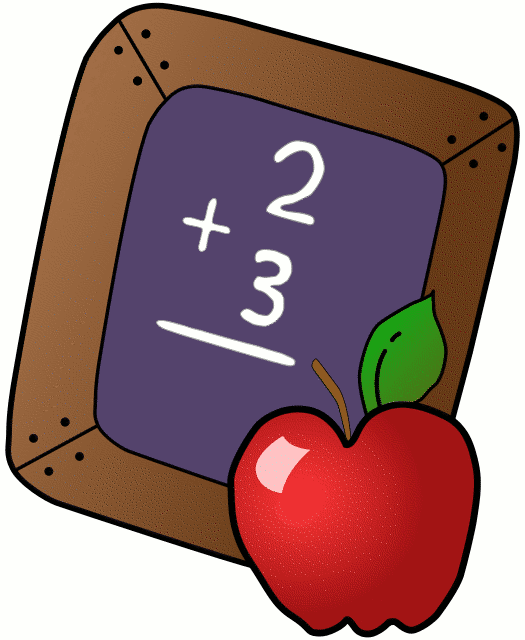 		          Mrs. Radcliffe’s  2nd GradeName_____________		      Weekly Behavior Log            Parent/Teacher Communication: ___________________________________________________________________________________ __________________________________________________________Parent Signature:_______________________________MondayTuesdayWednesdayThursdayMathComplete Pg. 73 &74Complete Pg. 75 &76Complete Pg. 77 & 78Complete Pg. 79 &80Language ArtsComplete3 Xs EachCompletePg. 37CompletePg. 38Complete Pg. 39Spanish3A  duetomorrowComplete 3B for next Tuesday’s classProjects/OtherBring in Clay for Coil Bowls next TuesdayHow was my behavior today?Mon.Tues.Wed.Thurs.Fri.Rockin’ Behavior(Outstanding)Rockstar Behavior(Great Job)Can I Have Your Autograph(Good Day)Let’s Rock & Roll(Ready to Learn)Singin the Blues(Think About It)Speak to Management(Teacher Choice)Tour Canceled (Parent Contact)